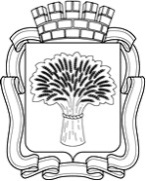 Российская ФедерацияАдминистрация города Канска
Красноярского края                                                      РЕШЕНИЕ                                                                                                публичных слушаний по вопросу«О проекте бюджета города Канска на 2019 годи плановый период 2020-2021 годов»        07 декабря 2018 года                                                     №2            Участники публичных слушаний, обсудив прогноз социально- экономического развития города Канска, доклад по проекту бюджета города Канска на 2019 год и плановый период 2020-2021 годов, отмечают следующее.Прогноз социально-экономического развития города Канска на 2019 год и плановый период 2020-2021 годов сформирован с учетом достигнутых экономических показателей по итогам 2017 года, оценочных данных 2018 года и наметившихся тенденций в деятельности организаций и отраслей экономики. Прогноз социально-экономического развития реального сектора экономики предусматривает развитие в условиях относительной стабилизации экономической ситуации и стремления предприятий к загрузке действующих мощностей. В текущем году в городе отмечается улучшение показателей экономического и социального развития. За 9 месяцев 2018 года темп роста объема отгруженной промышленной продукции крупных и средних промышленных предприятий обрабатывающих производств составил 133% по сравнению с аналогичным периодом 2017 года. Стабильно работали энергетические предприятия -114% по сравнению с аналогичным периодом 2017 года. Темп роста объема отгруженной продукции крупных и средних предприятий водоснабжения и водоотведения составил 139% по сравнению с аналогичным периодом 2017 года. Объем инвестиций, вложенных предприятиями и организациями, составил 130% по отношению к аналогичному периоду прошлого года.В текущем году сложился относительно высокий рост номинальной заработной платы, за 9 месяцев он составил 114% относительно соответствующего периода прошлого года.В 2018 году поэтапно увеличен размер минимальной заработной платы в соответствии с решением о повышении МРОТ до уровня прожиточного минимума, а также продолжается реализация указов Президента Российской Федерации от 07 мая 2012 года о повышении заработной платы отдельным категориям работников бюджетной сферы.Целью бюджетной политики города на ближайшую трехлетнюю перспективу является обеспечение сбалансированности развития города в условиях повышения эффективности бюджетных расходов, обеспечения открытости бюджетного процесса и вовлечение в него граждан. Целью налоговой политики города на ближайшую трехлетнюю перспективу является мобилизация доходов, для достижения которой предполагается решение следующих задач:-привлечение инвестиций в ключевые отрасли города;- создание благоприятных условий для развития среднего и малого бизнеса;- повышение производительности труда;- повышение эффективности использования имеющегося налогового потенциала;- повышение качества администрирования доходов;-повышение бюджетной отдачи от управления земельно- имущественным комплексом города.Значительный комплекс мер будет направлен на повышение бюджетной отдачи от управления земельно-имущественным комплексом города и улучшения качества администрирования доходов с целью увеличения уровня собираемости и создания условий для предотвращения образования безнадежной задолженности.В целях повышения прозрачности и эффективности использования объектов недвижимого имущества в 2019-2021 годах планируется поэтапное внедрение на территории края единой централизованной информационной системы учета и управления земельно- имущественным комплексом.Следует отметить, что формирование объема и структуры расходов бюджета города на 2019-2021 годы осуществлялось исходя из следующих основных подходов:- безусловное выполнение действующих публичных нормативных обязательств;- сохранение достигнутых соотношений средней заработной платы отдельных категорий работников бюджетной сферы в рамках реализации указов Президента Российской Федерации от 07 мая 2012 года;- уточнение базовых объемов бюджетных ассигнований на 2019-2021 годы с учетом:увеличения расходов на коммунальные услуги на 5,1% в 2019 году;индексации расходов учреждений на приобретение продуктов для организации питания в 2019 году на 3,9%;сохранение объемов прочих текущих расходов на уровне 2018 года;сохранение программного принципа формирования расходов.Учитывая вышеизложенное, предлагаются следующие основные характеристики бюджета города на 2019 год:прогнозируемый общий объем доходов городского бюджета – в сумме 1 млрд. 999 млн. 441 тыс. рублей;общий объем расходов городского бюджета – в сумме 1 млрд. 999 млн. 441 тыс. рублей;дефицит городского бюджета ноль рублей;верхний предел муниципального долга города Канска по долговым обязательствам муниципального образования город Канск на 01 января 2020 года в сумме ноль рублей.Участники публичных слушаний отмечают, что бюджет остается стабильным и сбалансированным, все принятые обязательства выполняются в полном объеме.Участники публичных слушаний, рассмотрев проект решения «О бюджете города Канска на 2019 год и плановый период 2020 – 2021 годов», РЕКОМЕНДУЮТ:1.Канскому городскому Совету депутатов:	- принять решение «О бюджете города Канска на 2019 год и плановый период 2020– 2021 годов»;	- обеспечить устойчивое и сбалансированное исполнение городского бюджета.	2.Администрации города Канска:		- продолжить работу с органами государственной власти Красноярского края по получению дополнительных средств из краевого бюджета на реализацию указов Президента Российской Федерации, участию в государственных программах Красноярского края;	- осуществлять систематический мониторинг исполнения Указов Президента Российской Федерации от 07 мая 2012 года, целевых показателей и показателей результативности муниципальных программ;	- осуществлять меры по повышению эффективности бюджетных расходов в целях обеспечения финансовой устойчивости и сбалансированности бюджета города;	- продолжить практику проведения оценки качества управления финансами главных распорядителей бюджетных средств;	- продолжить осуществление контроля за целевым использованием бюджетных средств;		- обеспечить эффективное использование межбюджетных трансфертов, предоставляемых из краевого бюджета, и достижение значений показателей результативности использования субсидий, предоставляемых из краевого бюджета; 	- продолжить взаимодействие  с налоговыми органами, главными администраторами доходов направленное на повышение уровня собираемости налоговых и неналоговых доходов;	- продолжить работу с налоговыми органами по легализации предпринимательской деятельности самозанятого населения; 	-  не допускать фактов неэффективного использования муниципального имущества, в том числе земельных участков;		- обеспечить полный учет имущества и земельных участков, а также вовлечение максимального количества объектов недвижимости в налоговый оборот в целях увеличения поступлений в бюджет города  налоговых и неналоговых доходов от использования имущества;	- осуществлять оценку социально- экономического состояния территории, включая мониторинг состояния предпринимательского климата, анализ экономических и социальных проблем, сдерживающих развитие малого и среднего предпринимательства, а в целях улучшения инвестиционного и делового климата;  	- продолжить работу по повышению открытости и прозрачности бюджетных данных.	3. Контрольной-счетной комиссии города Канска:	- проводить аудит эффективности использования бюджетных средств, направляемых на закупку товаров, работ и услуг для муниципальных нужд;	- проводить комплексный анализ муниципальных программ, включая оценку сбалансированности их целей, задач, индикаторов, мероприятий и финансовых ресурсов, а также соответствие этих программ долгосрочным целям социально- экономического развития города.Исполняющий обязанностиглавы города Канска                                                                            Н.В. Кадач                                    